Approval for Ministry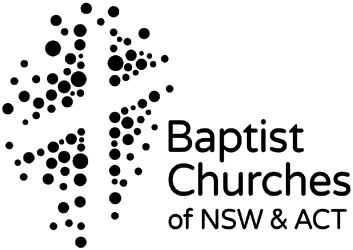 This is a written accountability tool for ensuring that you have done your risk management and are ready to run your program for the year/semester/or event.Church name:  							 Name of program:  					  Where the program / event takes place:  							 Time of program: 						                                                                                                                Ministry coordinators:  						 Program leader’s name:			Contact Ph:   			  Times available to the team:  						  Name:			Contact Ph:   			 Times available to the team:  						  Program first aid person:  						  Emergency numbers:		Ambulance:   		  Local fire brigade:	Local police:  		 Safe Church Contact Person:  				Complete (and attach where appropriate) the following:Team list (team is large enough to safely run the program)Team have been trained, or will attend Creating Safe Spaces training this year. Team have been properly recruited & forms filed at churchHousekeeping Risk Assessment Checklist completedIndividual program risks have been assessed and negated or minimised; safety plans for individual program risks attachedParticipant information gatheredAll notes for permission prepared &/or collected (as necessary) Program attached (as appropriate)